ООО «ИнтерКонсалтинг»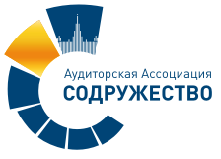 ОГРН 1040502523600  ИНН 0561050889                                                 ОРНЗ 1160614034 (НП ААС)РД, РФ, 367000, г. Махачкала, ул.Промшоссе, 6, Е-Mail: karim1975@yandex.ruКарточка ОрганизацииГенеральный директор __________________ Магомедов К.Ю.Полное  НаименованиеОбщество с ограниченной ответственностью "ИнтерКонсалтинг"Сокращенное наименованиеООО "ИнтерКонсалтинг"Юридический адрес	367000, Дагестан Респ. , Махачкала г, Промышленное ш, дом № 6Почтовый адрес367000, Дагестан Респ., Махачкала г, ул.Батырая,11 оф. 420 для Магомедов К.Ю,Телефон/факс+79884361007 – телефонИНН/КППИНН 0561050889 / КПП 057101001ОГРН1040502523600Расчётный счет40702810660320008067Корреспондентский счет30101810907020000615БИК банка040702615БанкСТАВРОПОЛЬСКОЕ ОТДЕЛЕНИЕ N5230 ПАО СБЕРБАНККлассификаторы в статистическом регистреКлассификаторы в статистическом регистреОКПО 73911887   ОКАТО 82401000000; ОКТМО 82701000; ОКОГУ 4210014; ОКФС 16;  ОКОПФ 12300; ОКВЭД 69.20ОКПО 73911887   ОКАТО 82401000000; ОКТМО 82701000; ОКОГУ 4210014; ОКФС 16;  ОКОПФ 12300; ОКВЭД 69.20ДиректорМагомедов Керим ЮсуповичE-mail:karim1975@yandex.ru 